Experience Certificate for School TeacherTo whom it may concernThis statement should be taken as a certificate of excellence for Mr. Sumitra Bajaj, who has been teaching in our school as a Maths teacher. He joined our school on 29th September 2015 and has been teaching here for almost four years. His conceptual learning method is very attractive and famous among the students. He has always taken care of the students and worked hard to teach the students an an easier way.During his teaching period, he has also completed his B.Eddegree. His overall gesture is good. We consider him as a valuable resource in our school.We are sure Mr. Bajaj will prosper in his career and we wish him all the very best. We hope he will grow consistently.Regards, Mithila Palit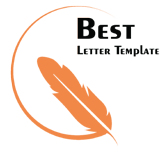 